Plan pracy dydaktyczno- wychowawczejGrupa 4- latkówCzerwiec 08.06- 12.06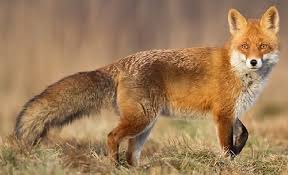 „Gdzie mieszka dzik, żmija i łoś?” – rozmowa na temat dzikich zwierząt i zabawa dydaktyczna.Nauka piosenki.- Zoo sł. Jan Brzechwa, muz. Andrzej Korzyński „Ale w zoo jest wesoło!” – rysowanie wspólnej pracy przedstawiającej zoo.Idziemy do zoo- Utrwalenie piosenki . Inscenizacja do piosenki.Eksperyment : malowanie na mleku. Jakie zwierzęta żyją w lesie?- rozpoznawanie śladów;Film edukacyjny – co to za zwierzę? https://www.youtube.com/watch?v=MhW_l3nlVWY„Kto tak hałasuje?” – rozmowa na temat zwierząt mieszkających w lasach oraz niebezpieczeństw z nimi związanych na podstawie doświadczeń dzieci„Piosenki o zwierzętach” – utrwalenie poznanych piosenek o tematyce zwierzęcej.„Co to za zwierzę?” – rozwiązywanie zagadek tematycznych.„Koty” – zabawa kształtująca prawidłową sylwetkę.„Mój zwierzak” – rysowanie zwierzęcia z wyobraźni. „Gdzie mieszka dzik, żmija i łoś?” – rozmowa na temat dzikich zwierząt i zabawa dydaktyczna.Z.O.O – nauka słów piosenki.„Czy umiesz tak jak ja?” – zabawa ruchowa z elementem równowagi.Stary niedźwiedź  – zabawa przy piosence.